ВНЕКЛАССНОЕ МЕРОПРИЯТИЕ - ЭКСКУРСИЯ ПО ПСКОВУ НА ОСНОВЕ УЧЕБНО-МЕТОДИЧЕСКОГО ПОСОБИЯ Т.С.РЫЖОВОЙ И ДР. «БИЛИНГВАЛЬНЫЕ ЭКСКУРСИИ ПО ПСКОВУ ДЛЯ ДЕТЕЙ»Учебные цели:Совершенствование навыков аудированияАктивизация лексического материала по теме «Псков»Воспитательные цели:побуждать учащихся к активности;пробуждать любознательность;воспитывать чувство гордости за родной город; СЦЕНАРИЙ:Guide: Dear friends, today we are going on a very interesting excursion. The book “Bilingual excursions around  for kids” will be our guide. It is written by the teachers of the English Language department of the Pskov State University. By the way, our school and the University have been cooperating for a long time.Well, we’re going to take a short stroll along the streets of our beautiful city of .So, we start. Right now we’re in front of Rizhskaya Hotel. Look! What a beautiful monument! It’s Princess Olga, a symbol of our city. Would you like to know why?Tourists: We’d love to!Princess Olga: (рассказывает легенду о Троицком Соборе)Guide: Thanks a lot for your legend, and we get on the bus and go to the Sokolikha Hill.  (едут)Here we are! Do you know the name of this historical monument?Tourists:  Alexander NevskyGuide:  It’s true! It is Alexander Nevsky monument. It was erected in honour of the victory over the Teutonic Knights at   in the  on the Ice.(слайд с фильмом и музыкой)Have a look! He is coming to life!Alexander Nevsky:  Who ever comes to us with a sword, will die by the sword!Tourist:  Dear Alexander Nevsky, on behalf of all your descendants we want to thank you for your heroic deeds and recite a poem dedicated to you.( читают стихотворение на английском и русском языках, написанное Т.С. Рыжовой)Alexander Nevsky:  Oh, thank you very much, my dear descendants!Guide:  And now we are on our way to another must of our city. (едут) (слайд)Here we are! You know this place very well. It’s the , one of the most popular places with citizens of our city and tourists. There is a monument in front of you. Who is it dedicated to?Tourists:  Alexander Pushkin and his nanny.Guide:  Quite right! Pushkin knew and loved the Russian folklore very well thanks to his nanny, he adored her and devoted many poems to her. Here is one of them.(читают стихотворение А.С.Пушкина, посвященное няне, в переводе на английский язык, выполненном Т.С.Рыжовой)Guide:  So, that’s the end of our excursion. But if you’re interested in the history and culture of our city, you can find a lot of valuable information both for younger children and for teenagers in this book. This book teaches us to be patriots of our city and our country and to be proud of them. (стихотворение Т.С.Рыжовой о Пскове на русском и английском языках + слайд + гимн Пскова)Pupil 1:         If in Pskov is your home and here is your friend
                      Thank your stars for the rarest luck,
                       For you live in the heart of the holliest land.
                       Warm with ancient heroes’ pluck.Pupil 2:          Если в Псковском краю твои дом и друзья,                       Значит, в жизни тебе повезло,                       Ведь пропитана святостью эта земля,                       В ней сердец богатырских тепло.Guide:  Thank you for your attention!ЛИТЕРАТУРА:Т.С.Рыжова. Учебно-методическое пособие “Bilingual excursions around Pskov for children”. Псков, 2011.ПРИЛОЖЕНИЕ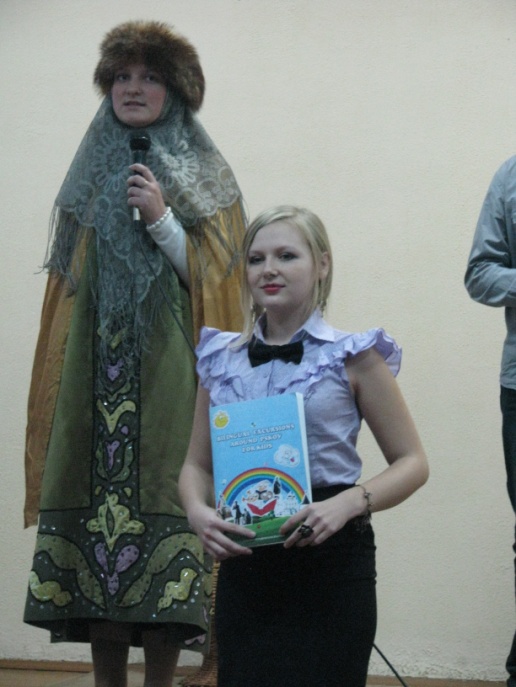 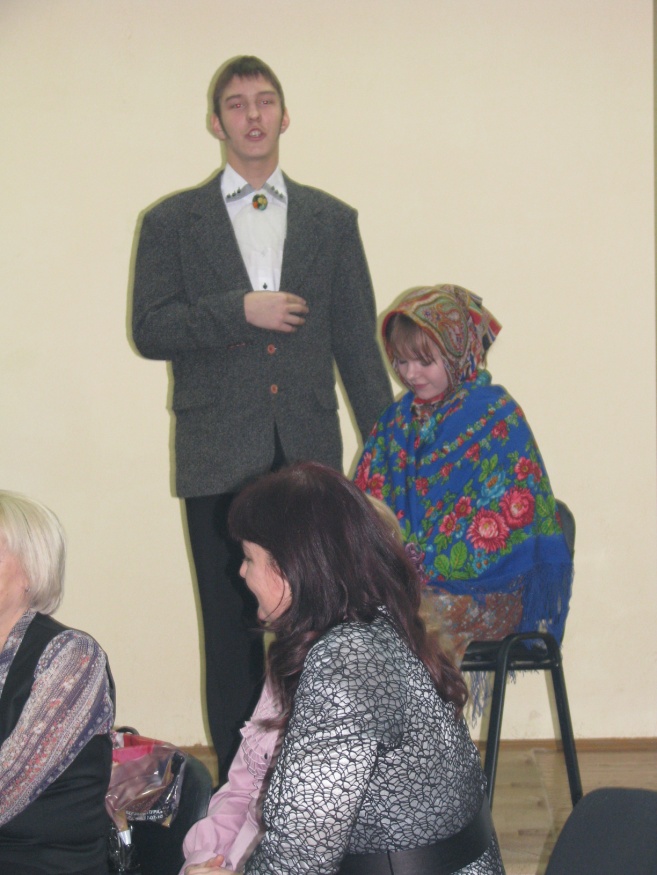 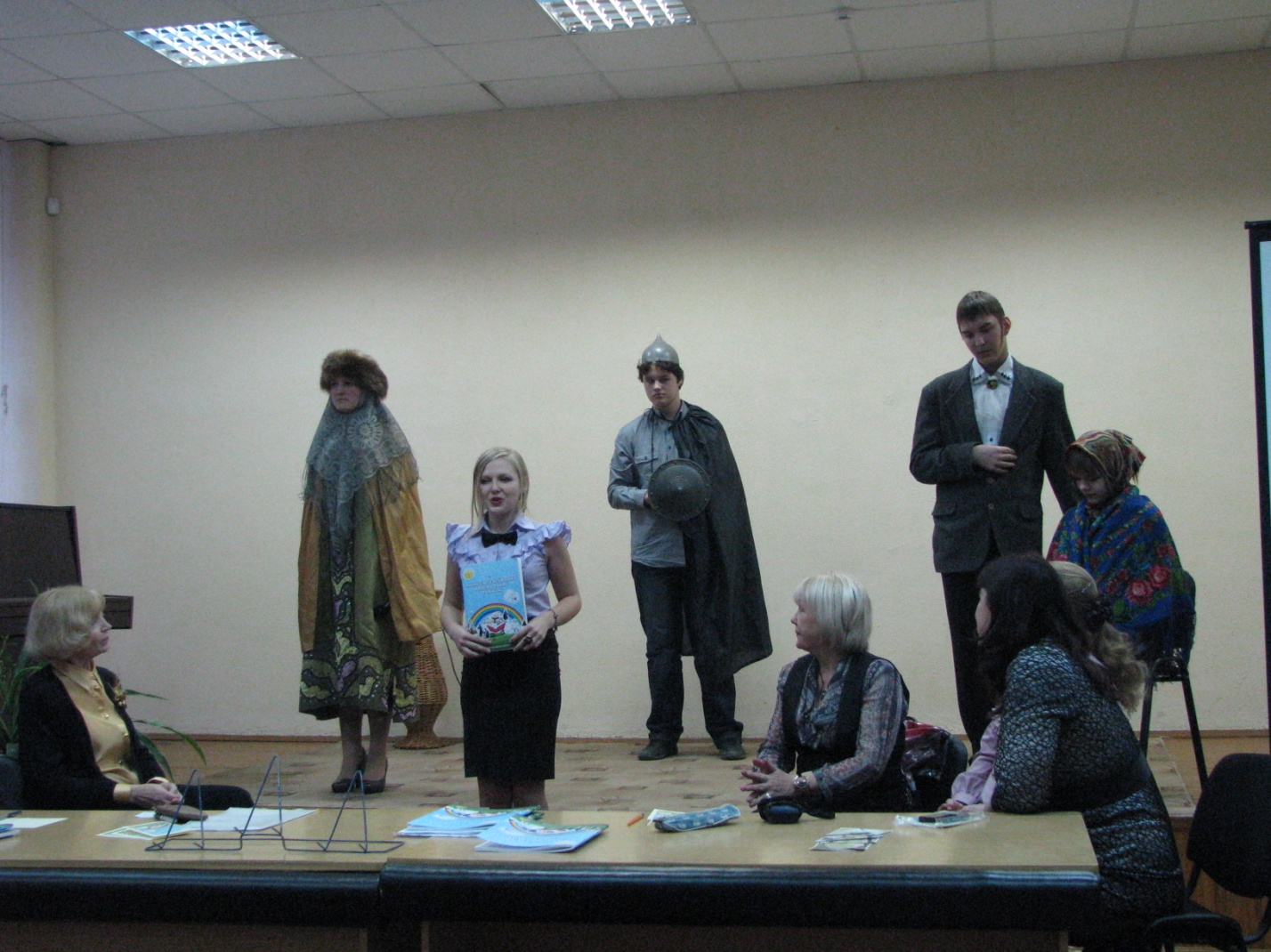 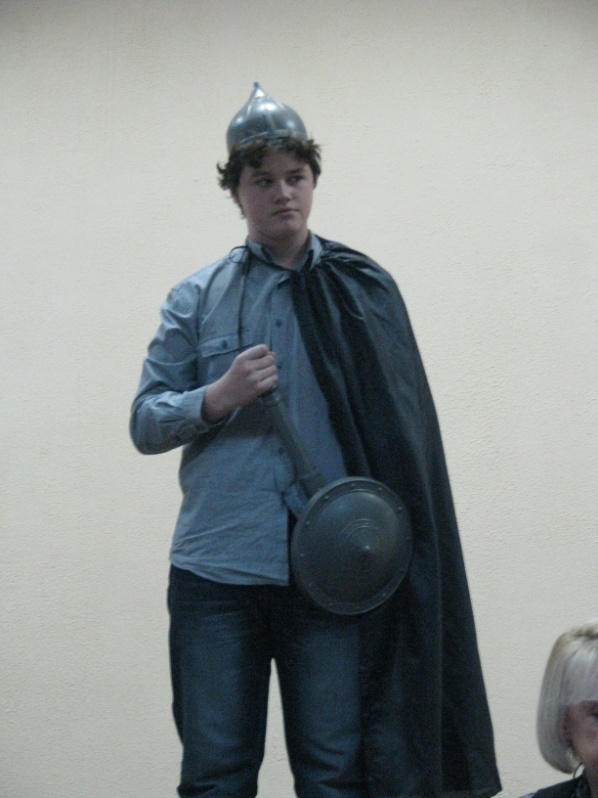 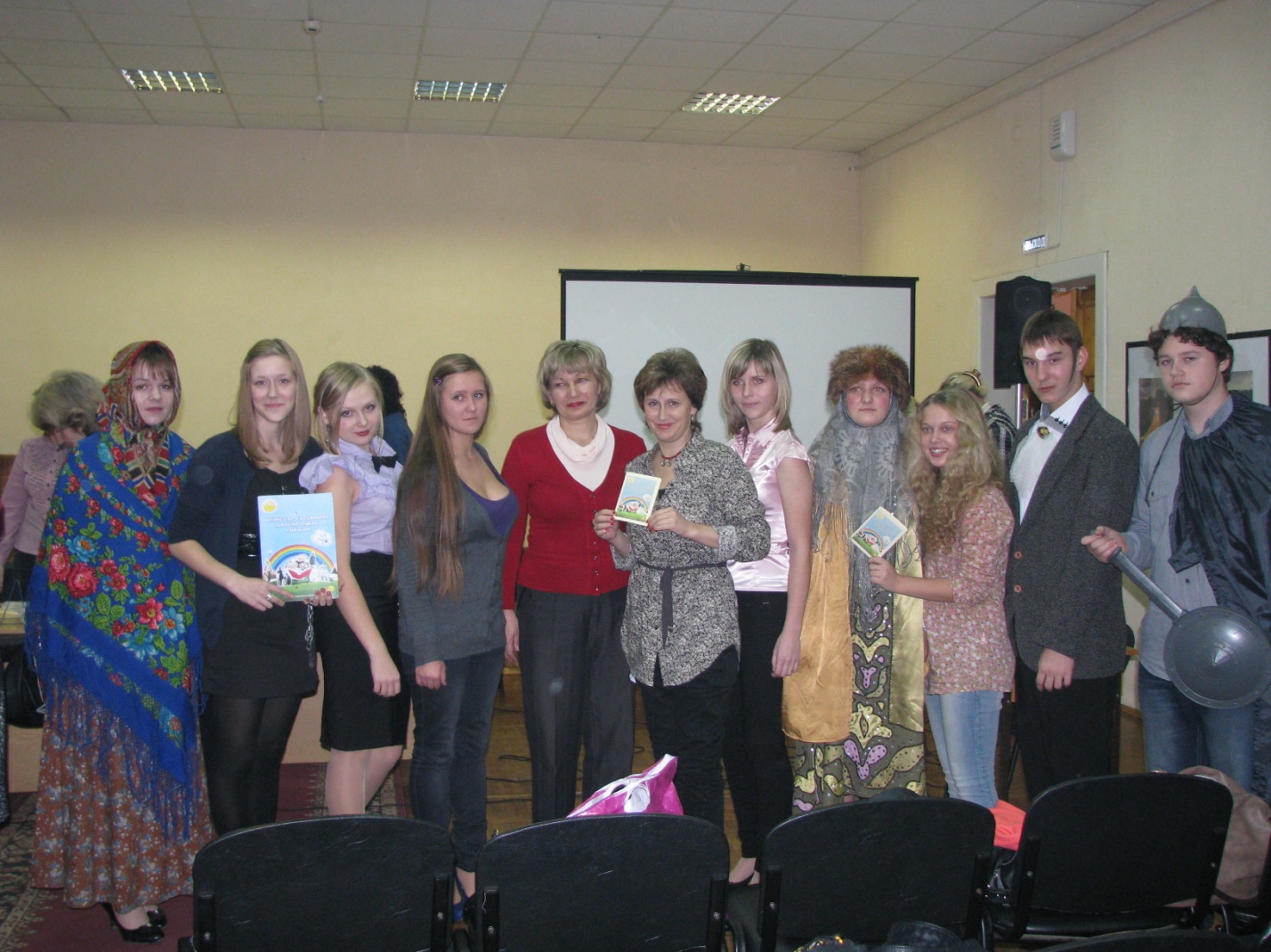 